Catalina High School 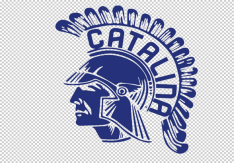 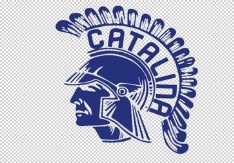 “Working together to encourage students to find passion in learning and achieving greatness”
Major and Minor Components of a Course SyllabusCourse Description/OverviewContact informationWelcome statementPurpose(s)/goal(s) of courseCourse ContentTopics/themes/areas of studySkill/ObjectivesReading/Writing requirementsCourse calendar/schedule outlineCourse MaterialsTextbooksGeneral supplies (e.g., pencils/pens, paper)CalculatorsLab equipmentMathematical tools (e.g., ruler, compass, protractor)Course PoliciesAttendance/absences/tardinessMake-up work/late workClassroom rules/expectationsDisciplinary policyPasses (e.g. no passes during first or last Grading Policy/AssessmentGrading scalePoint value of items gradedCalculation of gradesExtra creditTypes of assessmentsRetestingProgress reportsCourse ProceduresCourse format/pacingWork requirementsLabs/group workNotebooks/bindersParent-student signature or contractsPersonal StatementWords of WisdomPedagogical assumptionsAdditional InformationSchool-related opportunitiesExtra helpParent and student signature (may want to include space for email or cell phone number for contact)